06.11.2018г. на отделении «ОиПП» проведены классные часы в группах 20, 325.Тема классного часа: «С юбилеем – Комсомол!».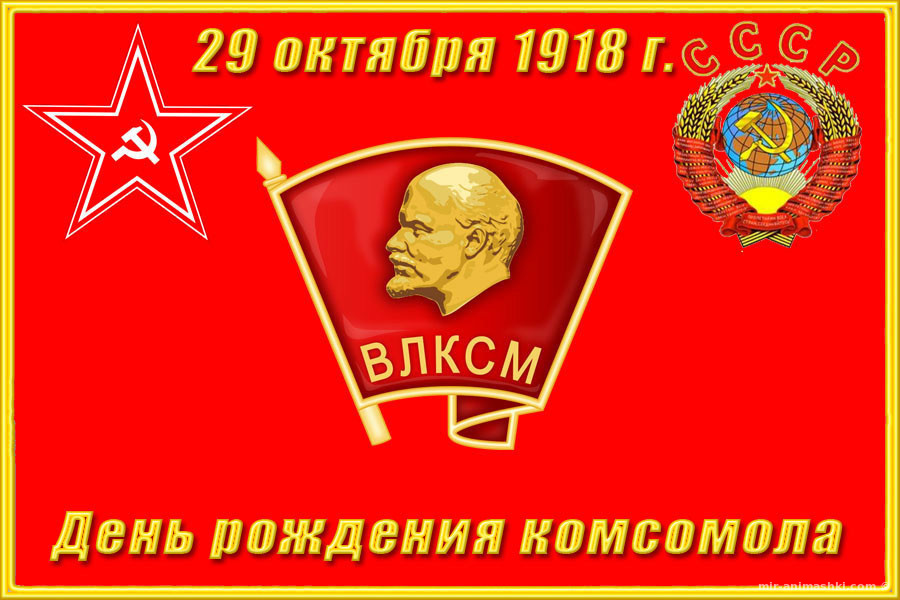 В эти дни мы отмечаем знаменательную дату – 100-летие создания Комсомола! По сути, каждый из нас был в своё время, так или иначе, причастен к Всесоюзному Ленинскому Коммунистическому Союзу Молодежи. Кому-то Комсомол дал путевку в жизнь, кто-то впервые проявил здесь свои организаторские способности, а для кого-то это время зарождения настоящей дружбы, которая продолжается до сих пор. Даже сегодня Комсомол ассоциируется с такими человеческими качествами, как любовь к Родине, преданность делу, безграничный энтузиазм, готовность к самоотверженному труду, взаимопомощь. А еще с дерзкими мечтаниями и отчаянными поступками, помноженными на юношеский задор. И всё это в масштабе целой страны – огромной, необъятной. Именно таких качеств ныне не хватает нашему народу, нашему государству. И современной молодежи даже трудно объяснить, какую роль Комсомол сыграл в жизни старшего поколения. 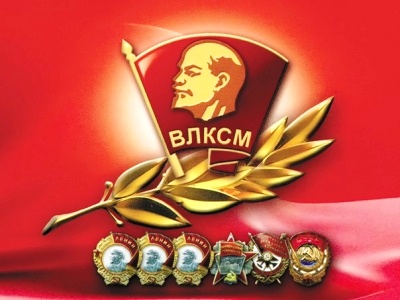 ВСЕСОЮЗНЫЙ ЛЕНИНСКИЙ КОММУНИСТИЧЕСКИЙ СОЮЗ МОЛОДЁЖИ – ВЛКСМ История комсомола -живой и страстный документ. Перелистывая его страницы, мы ощущаем дыхание эпохи, видим неповторимую связь времен и поколений.
Комсомольские поколения.  О них сложено немало песен и стихов, написаны романы, сняты кинофильмы. Каждое из поколений внесло в историю свою неповторимость, свою биографию, свое мужество.
  Для одного поколения -- это были революция, гражданская война и первые пятилетки, для других Великая Отечественная война, юность третьих выпала на героические трудовые годы послевоенного восстановления. Кто-то поднимал целину, открывал кладовые нефти в Тюмени, прокладывал Байкало-Амурскую магистраль, строил Магнитку и Турксиб, кто-то воздвигал электростанции в Сибири, покорял высоты научно-технического прогресса и космоса, и все это совершено в невиданные исторические сроки энергией и трудом юности.Данное мероприятие проведено   библиотекарем Коваленко Л.Н. Во время проведения классного часа  использовались такие методы как: показ презентации. 